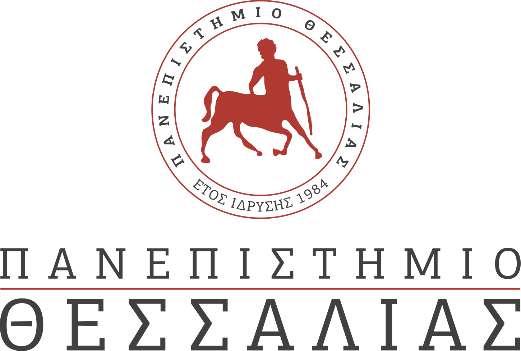 ΔΕΛΤΙΟ ΤΥΠΟΥΚύκλος Εισαγωγικών Διαλέξεων του Ινστιτούτου Κομφούκιος του Πανεπιστημίου ΘεσσαλίαςΣτο πλαίσιο των δραστηριοτήτων του Ινστιτούτου Κομφούκιος του Πανεπιστημίου Θεσσαλίας ολοκληρώθηκε με μεγάλη συμμετοχή φοιτητών και προσωπικού του Πανεπιστημίου ο πρώτος κύκλος διαλέξεων γνωριμίας με την κινεζική γλώσσα και τον κινεζικό πολιτισμό. Οι συμμετέχοντες στις διαλέξεις είχαν την ευκαιρία να γνωρίσουν τον κινεζικό πολιτισμό και τις κινεζικές παραδόσεις, ενώ τους δόθηκε η δυνατότητα να έχουν μια πρώτη επαφή με τη γλώσσα και τα ιδεογράμματα. Εισηγητές των εισαγωγικών διαλέξεων είναι καταξιωμένοι καθηγητές του Πανεπιστημίου Central University of Finance and Economics του Πεκίνου οι οποίοι σε συνεργασία με το Πανεπιστήμιο Θεσσαλίας φιλοδοξούν να μεταδώσουν στη πανεπιστημιακή κοινότητα της Θεσσαλίας τις γνώσεις τους και να γίνει μια πρώτη επαφή με τις δραστηριότητες του Ινστιτούτου Κομφούκιος του Π.Θ., το οποίο θα ξεκινήσει επίσημα τη λειτουργία του την Άνοιξη του 2021. Ο δεύτερος κύκλος των διαδικτυακών διαλέξεων γνωριμίας με την κινεζική γλώσσα και πολιτισμό έχει ξεκινήσει ήδη και θα διαρκέσει έως τον Ιανουάριο του 2021 με διαλέξεις για τη Κινεζική γλώσσα, ιστορία, και οικονομία. Δείτε το αναλυτικό πρόγραμμα στο πίνακα που ακολουθεί.Living in Different TimesProf. WANG Xiaohong13/11/2020Brief Introduction to Chinese Tea CultureProf. YUAN Shaofeng20/11/2020Papermaking: An Ancient Craft from ChinaProf. ZHANG Liying27/11/2020Reform and Opening Up: How the Chinese Economy Catches Up with the WorldDr. XU Xiang04/12/2020China’s Digital Economy Dr. HUANG Naijing11/12/2020Chinese Culture in Han (Chinese) Characters-1Prof. AN Xiaolan18/12/2020Chinese Culture in Han (Chinese) Characters-2Prof. AN Xiaolan08/01/2020Chinese Culture in Belt and Road InitiativeProf. HUANG Zhenhua15/01/2020